Finance Assistant								      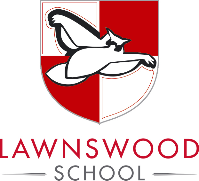 Job DescriptionPurpose:To assist in providing a range of administrative support with particular focus on financial administration, including order and invoice processing, petty cash, day to day financial management of school budgets and the school fund. Monitoring of music fees, educational visits, school inventory, banking of income and reconciliation.Reporting to:BursarLiaising with:Colleagues, students, parents, suppliers and other partiesWorking time:8am-4pm daily, Term time only plus 15 days.Main (core) dutiesMain (core) dutiesResponsibilitiesTo work as part of a team to provide customer focussed services To deal with enquiries from colleagues and suppliersTo prioritise work to meet conflicting deadlines To maintain accurate records and track progress of work To undertake administrative duties and checks including: Order and invoice processing, educational visits, school inventories, deliveries and petty cashFinancial administration of school fund account; main budget; grants, projects/eventsTo analyse financial dataTo use IT applications and databases effectively to deliver administrative tasks.To accurately collate and prepare information from a variety of sources To work with others to help improve work organisation and effectiveness To ensure promotion and support of Equal Opportunities and Health & Safety.
Employees will be expected to comply with any reasonable request from the Headteacher to undertake work of a similar level that is not specified in this job description.The school will endeavour to make any necessary reasonable adjustments to the job and the working environment to enable access to employment opportunities for disabled job applicants or continued employment for any employee who develops a disabling condition.Our school is committed to safeguarding and promoting the welfare of  children and expects all staff and volunteers to share this commitment.